Утверждено решением общественного совета при министерстве охраны окружающей среды Кировской областиПлан работы общественного совета при министерстве охраны окружающей среды Кировской области на 2018 год.Утверждено: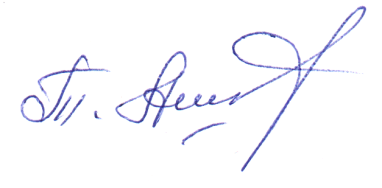 Председатель 								     Т.Я. АшихминаОзнакомлены:Заместитель министра								Т.Э. Абашев№МероприятиеОтветственныйДата проведения1Рассмотрение обращений граждан и организацийАшихмина Т.Я.Лапшина Т.В.Постоянно2Рассмотрение докладов корпуса общественных инспекторов экологического контроляАшихмина Т.Я.Окулов К.Ю.Ежеквартально3Консультация по вопросу реализации федерального проекта «Сделаем!2018»Ашихмина Т.Я.Лапшина Т.В.Алтобаев С.В.Январь-сентябрь4Обсуждение вопроса рекультивации полигона тко в п. Перекоп с участием представителей администрации МО «Город Киров»Ашихмина Т.Я.Лапшина Т.В.апрель-май5Обсуждение вопросов развития экологического образования и воспитания в Кировской области при участии членов общественного совета при министерстве образования Кировской областиАшихмина Т.Я.Октябрь-ноябрь6Рассмотрение нормативных затрат на обеспечение функций министерства охраны окружающей среды Кировской областиАшихмина Т.Я.Лапшина Т.В.Март-май7Поддержка в проведении экспертиз по введению полигона бытовых отходов в п. Осинцы Слободского районаАшихмина Т.Я.8Участие во Всероссийской научно-практической конференции с международным участием «Экология родного края: проблемы, пути решения»Ашихмина Т.Я.Лапшина Т.В.Апрель9Участие во Всероссийской научно-практической конференции с международным участием «Биодиагностика природных и техногенных систем»Ашихмина Т.Я.Лапшина Т.В.Декабрь10Проведение заседаний общественного советаАшихмина Т.Я.Лапшина Т.В.Ежеквартально